ŽÁDOST O INDIVIDUÁLNÍ  VZDĚLÁVÁNÍ 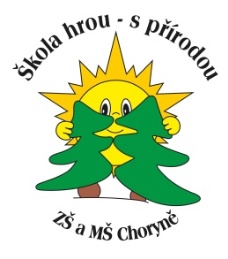 v Základní škole a Mateřské škole Choryně, okres Vsetín, příspěvkové org.,Choryně 116, 75642 Choryně   a) Jméno a příjmení žáka:       Rodné číslo:      Trvalé bydliště:b)  Období (ročník, příp. pololetí, kdy má být žák individuálně vzděláván):     Žádáme Vás o přijetí našeho dítěte do Základní školy a Mateřské školy Choryně, okres Vsetín,     příspěvkové organizace k plnění povinné školní docházky formou individuálního vzdělávání      od                                doc) Důvody pro individuální vzdělávání žáka:d) Popis prostorového a materiálně technického zabezpečení vzdělávání a podmínek  ochrany    zdraví individuálně vzdělávaného žáka:e) Doklady osvědčující splnění vzdělání osoby, která bude žáka individuálně vzdělávat:f) Seznam učebnic a učebních textů, které budou ve výuce užívány, pokud nejde o     učebnice uvedené v § 27 odst. 1: g) Další skutečnosti, které mají vliv na průběh vzdělávání žáka:h) Vyjádření školského poradenského zařízení: Datum a podpisy zákonných zástupců žáka: